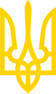 КАБІНЕТ МІНІСТРІВ УКРАЇНИПОСТАНОВАвід 11 серпня 2021 р. N 885КиївПро затвердження Порядку використання коштів, передбачених у державному бюджеті для відшкодовування втрат від пошкодження посівів сільськогосподарських культур внаслідок надзвичайних ситуацій техногенного та природного характеруІз змінами і доповненнями, внесеними
 постановою Кабінету Міністрів України
 від 9 лютого 2022 року N 98Відповідно до частини сьомої статті 20 Бюджетного кодексу України Кабінет Міністрів України постановляє:Затвердити Порядок використання коштів, передбачених у державному бюджеті для відшкодовування втрат від пошкодження посівів сільськогосподарських культур внаслідок надзвичайних ситуацій техногенного та природного характеру, що додається.Інд. 75ЗАТВЕРДЖЕНО
постановою Кабінету Міністрів України
від 11 серпня 2021 р. N 885ПОРЯДОК
використання коштів, передбачених у державному бюджеті для відшкодування втрат від пошкодження посівів сільськогосподарських культур внаслідок надзвичайних ситуацій техногенного та природного характеру1. Цей Порядок визначає механізм використання коштів, передбачених Мінагрополітики у державному бюджеті за програмою "Фінансова підтримка сільгосптоваровиробників", які спрямовуються сільськогосподарським товаровиробникам для відшкодування втрат від повністю втрачених (загиблих) посівів сільськогосподарських культур внаслідок надзвичайних ситуацій техногенного та природного характеру (далі - бюджетні кошти).Бюджетні кошти використовуються з метою надання підтримки сільськогосподарським товаровиробникам, у яких внаслідок надзвичайних ситуацій техногенного та природного характеру повністю втрачено (загинули) посіви сільськогосподарських культур, для стабілізації валового виробництва сільськогосподарських культур та забезпечення продовольчої безпеки держави.2. Головним розпорядником бюджетних коштів та відповідальним виконавцем бюджетної програми є Мінагрополітики.Розпорядниками бюджетних коштів нижчого рівня є структурні підрозділи облдержадміністрацій, що забезпечують виконання функцій з питань агропромислового розвитку.3. Відшкодування втрат від повністю втрачених (загиблих) посівів сільськогосподарських культур внаслідок надзвичайних ситуацій техногенного та природного характеру за рахунок бюджетних коштів надається шляхом виплати дотації на одиницю угідь, на яких повністю втрачені (загинули) посіви сільськогосподарських культур (далі - дотація).Для надання дотації:Мінагрополітики утворює комісію, яка є постійно діючим органом (далі - комісія Мінагрополітики), затверджує наказом її склад, положення про неї, форми заявки на отримання дотації, акта обстеження посівів, акта на списання посівів сільськогосподарських культур, зведеної відомості отримувачів дотації, що формуються відповідно до цього Порядку, та форми звітності, передбачені цим Порядком;структурні підрозділи облдержадміністрацій, що забезпечують виконання функцій з питань агропромислового розвитку, утворюють обласні комісії з прийняття рішень щодо виплати дотації, затверджують їх положення та склад (далі - обласні комісії). До складу обласних комісій входять відповідальні спеціалісти структурних підрозділів облдержадміністрацій, представники обласних територіальних органів Укргідрометцентру, Держстату, представники органів місцевого самоврядування (за згодою), громадських об'єднань та асоціацій (за згодою).4 Дотація надається сільськогосподарським товаровиробникам - юридичним особам незалежно від організаційно-правової форми та форми власності та фізичним особам - підприємцям (далі - отримувачі):стосовно яких не порушено справ про банкрутство та/або яких не визнано банкрутами, та/або які не перебувають на стадії ліквідації;які не мають на 1 число місяця, в якому приймається рішення про включення до зведеної відомості отримувачів дотації, прострочену більш як шість місяців заборгованість з платежів, контроль за справлянням яких покладено на органи ДПС;які не віднесені до юридичних або фізичних осіб, до яких застосовуються спеціальні економічні та інші обмежувальні заходи (санкції), відповідними рішеннями Ради національної безпеки і оборони України, введеними в дію Указом Президента України щодо застосування персональних спеціальних економічних та інших обмежувальних заходів (санкцій) відповідно до Закону України "Про санкції";(пункт 4 доповнено новим абзацом четвертим згідно з
 постановою Кабінету Міністрів України від 09.02.2022 р. N 98,
у зв'язку з цим абзаци четвертий - сьомий
 вважати відповідно абзацами п'ятим - восьмим)які не отримали страхове відшкодування щодо повністю втрачених (загиблих) посівів;які включені до переліку суб'єктів господарювання, що постраждали, відповідно до рішення Експертної комісії з визначення рівнів та класів надзвичайних ситуацій ДСНС щодо визначення рівня та класу надзвичайних ситуацій природного характеру, які сталися на території регіону.Перевірка на відповідність отримувача вимогам, зазначеним в абзаці другому цього пункту, здійснюється шляхом отримання обласними комісіями відомостей з Єдиного державного реєстру юридичних осіб, фізичних осіб-підприємців та громадських формувань перед формуванням зведених відомостей отримувачів дотації.Перевірка на відповідність отримувача вимогам, зазначеним в абзаці третьому цього пункту, здійснюється обласними комісіями шляхом надсилання відповідного запиту до ДПС перед формуванням зведених відомостей отримувачів дотації.5. Дотація надається на безповоротній основі в розмірі до 4700 гривень на 1 гектар повністю втрачених (загиблих) посівів, але не більше 50 гектарів посівів на одного отримувача (для кожного випадку надзвичайної ситуації).Дотація виплачується один раз на рік.Дотація надається отримувачам, які є власниками зазначених посівів сільськогосподарських культур.Отримувачу надається дотація за повністю втрачені (загиблі) посіви, якщо пошкодження мало місце в період з 1 жовтня попереднього року до 30 вересня поточного року.У 2021 році дотація надається за повністю втрачені (загиблі) посіви починаючи з 1 січня 2020 року.6. Сума дотації, що надається з урахуванням пункту 5 цього Порядку протягом одного бюджетного року отримувачу та пов'язаним із ним особам у розумінні підпункту 14.1.159 пункту 14.1 статті 14 Податкового кодексу України, не може перевищувати більше ніж 10 тис. розмірів мінімальної заробітної плати, встановленої на 1 січня відповідного року.Отримувач, що претендує на отримання дотації з урахуванням пункту 5 цього Порядку, зобов'язаний подати разом з документами для отримання дотації інформацію про всіх пов'язаних із ним осіб, які протягом бюджетного року є отримувачами такої дотації, а також про зміни стосовно таких пов'язаних осіб.7. Площі посівів сільськогосподарських культур, на які виділено бюджетну дотацію новоствореним фермерським господарствам за рахунок коштів бюджетної програми "Фінансова підтримка сільгосптоваровиробників" за напрямом "Фінансова підтримка розвитку фермерських господарств", не підлягають виділенню дотацій з розрахунку на одиницю оброблюваних угідь за напрямом "Відшкодовування втрат від пошкодження посівів сільськогосподарських культур внаслідок надзвичайних ситуацій техногенного та природного характеру".8. Отримувачі подають для отримання дотації до 15 жовтня поточного року до обласних комісій у паперовому вигляді такі документи:заявку на отримання дотації;довідку про відкриття поточного рахунка, видану банком;довідку про посів озимих культур на зерно та зелений корм під урожай наступного року (із форми державного статистичного спостереження N 29-сг) або про посівні площі сільськогосподарських культур за їх видами (із форми державного статистичного спостереження N 4-сг);довідку Укргідрометцентру про надзвичайну ситуацію техногенного або природного характеру, внаслідок якої повністю втрачено (загинули) посіви сільськогосподарських культур;акт обстеження посівів сільськогосподарських культур;акт на списання посівів сільськогосподарських культур;довідку від отримувача про відсутність страхових відшкодувань за втрачені (загиблі) посіви сільськогосподарських культур на зазначеній площі.9. Обласна комісія:розглядає подані згідно з пунктом 8 цього Порядку документи;встановлює достовірність наведених у поданих документах даних;перевіряє факт включення отримувача до переліку суб'єктів господарювання, що постраждали, відповідно до рішення Експертної комісії з визначення рівнів та класів надзвичайних ситуацій ДСНС щодо визначення рівня та класу надзвичайних ситуацій природного характеру, які сталися на території регіону;перевіряє відповідність отримувача вимогам, визначеним абзацами другим і третім пункту 4 цього Порядку;затверджує зведену відомість отримувачів дотації.До 1 листопада обласні комісії подають у паперовому вигляді зведену відомість отримувачів дотації до Мінагрополітики та копію рішення Експертної комісії з визначення рівнів та класів надзвичайних ситуацій ДСНС щодо визначення рівня та класу надзвичайних ситуацій природного характеру, які сталися на території регіону.Зведена відомість отримувачів дотації разом із документами зберігається протягом трьох років в обласній комісії.У разі відмови включення отримувача до зведеної відомості обласна комісія надає (надсилає) в десятиденний строк після прийняття такого рішення обґрунтовану відповідь.Вчасно поданими вважаються документи, які надійшли до Мінагрополітики та зареєстровані в системі електронного документообігу до 1 листопада включно.Документи, що надійшли після закінчення строку їх подання, не розглядаються.10. Комісія Мінагрополітики опрацьовує документи, які надійшли від обласних комісій, і здійснює до 15 листопада з урахуванням наявних бюджетних асигнувань за відповідним напрямом пропорційний розподіл бюджетних коштів для надання дотації в розрізі кожного отримувача, який затверджується наказом Мінагрополітики.На підставі затвердженого розподілу коштів Мінагрополітики спрямовує бюджетні кошти з рахунка, відкритого в Казначействі, структурним підрозділам облдержадміністрацій, що забезпечують виконання функцій з питань агропромислового розвитку.Структурні підрозділи облдержадміністрацій, що забезпечують виконання функцій з питань агропромислового розвитку, здійснюють їх розподіл між отримувачами в межах отриманих бюджетних коштів та подають органам Казначейства зведену відомість отримувачів дотації і платіжні доручення на виплату дотацій шляхом перерахування їх з рахунків, відкритих в органах Казначейства, на поточні рахунки отримувачів, відкриті в банках.11. В разі встановлення контролюючими органами факту незаконного отримання та/або нецільового використання дотації отримувач повертає отримані бюджетні кошти до державного бюджету і позбавляється протягом трьох років від дати виявлення такого порушення права на отримання фінансової підтримки.12. Відображення в первинному та бухгалтерському обліку інформації про отримані (створені) оборотні і необоротні активи, а також реєстрація, облік бюджетних зобов'язань в органах Казначейства та проведення операцій, пов'язаних із використанням бюджетних коштів, здійснюються в установленому законодавством порядку.13. Погашення бюджетної кредиторської заборгованості, зареєстрованої в органах Казначейства, здійснюється в установленому законодавством порядку.14. Структурні підрозділи облдержадміністрацій, що забезпечують виконання функцій з питань агропромислового розвитку, надсилають щороку до 1 лютого наступного бюджетного періоду до Мінагрополітики узагальнену інформацію про використання коштів для виплати дотації в розрізі отримувачів.15. Мінагрополітики подає після закінчення бюджетного періоду до Мінфіну інформацію про стан виконання результативних показників із результатами аналізу, поясненнями, висновками щодо їх виконання у строки, визначені законодавством.16. Складення та подання фінансової і бюджетної звітності про використання бюджетних коштів, а також контроль за їх цільовим та ефективним використанням здійснюються в установленому законодавством порядку.____________Прем'єр-міністр УкраїниД. ШМИГАЛЬ© ТОВ "Інформаційно-аналітичний центр "ЛІГА", 2022
© ТОВ "ЛІГА ЗАКОН", 2022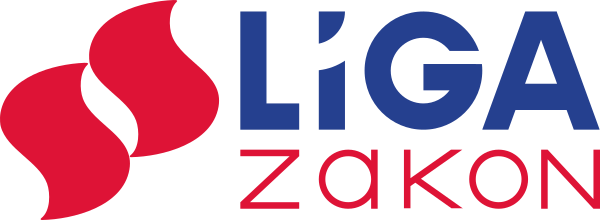 